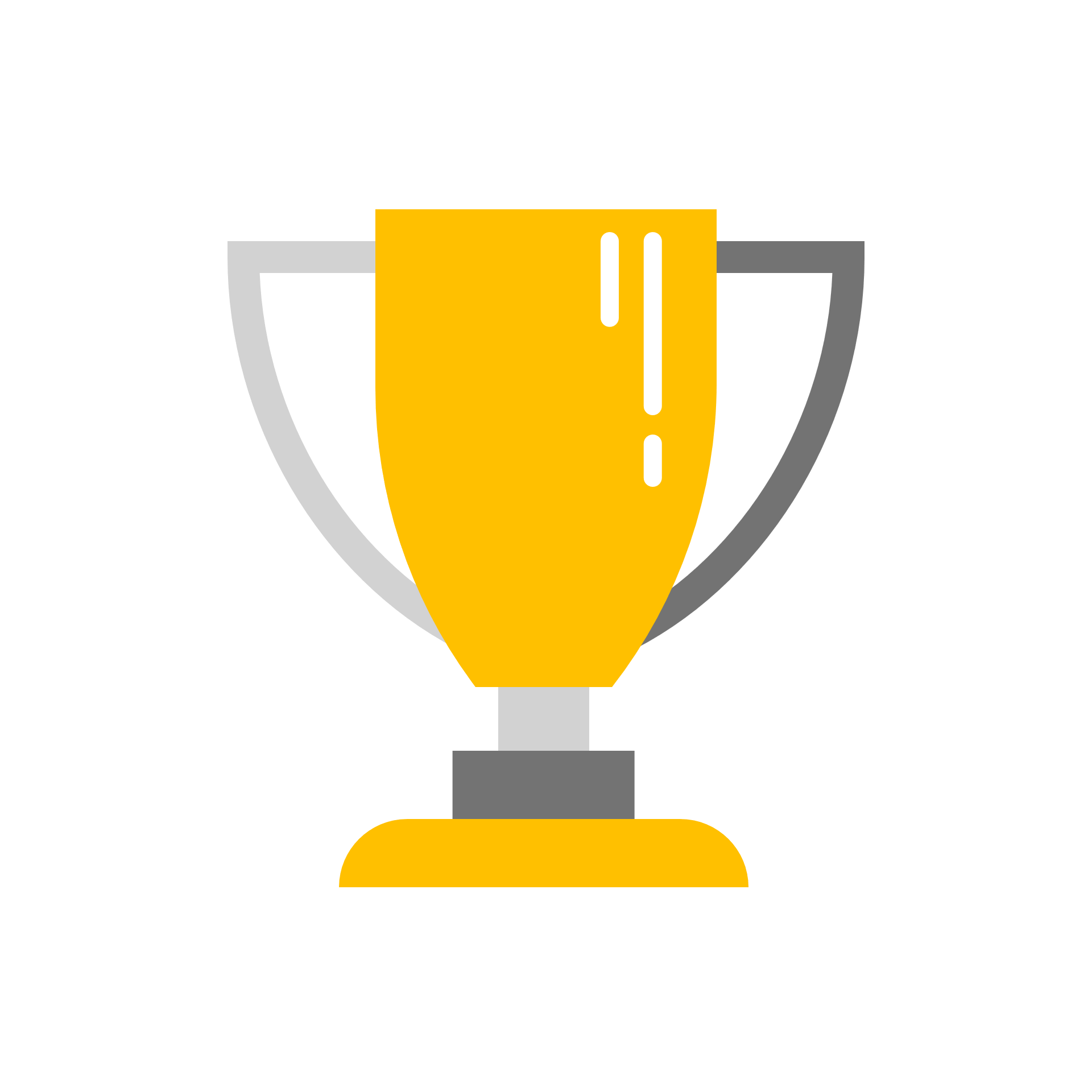 Schneide die Formen aus.  Scaffolds shapes & colours              A blue triangle					A red square                     An orange rectangle				A green circle                     A yellow triangle				    a black rectangle	A white circle				a grey square	A blue circledirections				on the top	on the left				in the middle		on the right                                            at the bottomScaffolds direction	… there is …   shape & colourIn the middle 	   there is 		a blue triangScaffolds directions  				on the top	on the left				in the middle		on the right                                            at the bottomsmart vocabulary practiceinstruction game shapes & coloursBildet 2er- Teams.Schneidet alle Formen des Zusatzblattes aus und legt sie vor euch hin.Holt eine Trennwand und stellt diese zwischen euch, sodass ihr das Raster des anderen nicht sehen könnt. Person A legt die Formen in beliebiger Anordnung auf das Gitterraster. Pro Feld muss ein Bild hingelegt werden.Person A beschreibt nun Person B, wo sich die Formen im Gitternetz befinden.
Bsp.: In the middle, there is a blue triangle. Person B legt die Formen auf die beschriebene Position im Raster.Sobald alle Formen hingelegt wurden, vergleicht ihr die beiden Raster miteinander.Anschliessend wechselt ihr die Rollen.RegelnAls Hilfestellung dürfen beide Spieler/innen das Blatt «scaffolds      » verwenden. Material2x Blatt mit Raster2x Blatt mit Formen2x ScaffoldsTrennwand
Bildet 2er- Teams.Schneidet alle Formen des Zusatzblattes aus und legt sie vor euch hin.Holt eine Trennwand und stellt diese zwischen euch, sodass ihr das Raster des anderen nicht sehen könnt. Person A legt die Formen in beliebiger Anordnung auf das Gitterraster. Pro Feld muss ein Bild hingelegt werden.Person A beschreibt nun Person B, wo sich die Formen im Gitternetz befinden.
Bsp.: In the middle, there is a blue triangle. Person B legt die Formen auf die beschriebene Position im Raster.Sobald alle Formen hingelegt wurden, vergleicht ihr die beiden Raster miteinander.Anschliessend wechselt ihr die Rollen.RegelnAls Hilfestellung dürfen beide Spieler/innen das Blatt «scaffolds      » verwenden. Material2x Blatt mit Raster2x Blatt mit Formen2x ScaffoldsTrennwand
Level 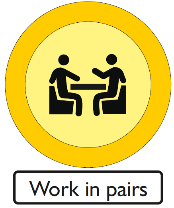 Celine Zeiter ©Celine Zeiter ©smart vocabulary practiceinstruction game shapes & coloursBildet 2er- TeamsSchneidet alle Formen des Zusatzblattes aus und legt sie vor euch hin.Holt eine Trennwand und stellt diese zwischen euch, sodass ihr das Raster des anderen nicht sehen könnt. Besprecht kurz zusammen, wie die Formen und Farben auf Englisch heissen. Person A legt die Formen in beliebiger Anordnung auf das Gitterraster. Pro Feld muss ein Bild hingelegt werden.Person A beschreibt nun Person B, wo sich die Formen im Gitternetz befinden.
Bsp.: In the middle, there is a blue triangle. Person B legt die Formen auf die beschriebene Position im Raster.Sobald alle Formen hingelegt wurden, vergleicht ihr die beiden Raster miteinander.Anschliessend wechselt ihr die Rollen.RegelnAls Hilfestellung dürfen beide Spieler/innen das Blatt «scaffolds             » verwenden. Material2x Blatt mit Gitter2x Blatt mit Formen2x ScaffoldsTrennwand
Bildet 2er- TeamsSchneidet alle Formen des Zusatzblattes aus und legt sie vor euch hin.Holt eine Trennwand und stellt diese zwischen euch, sodass ihr das Raster des anderen nicht sehen könnt. Besprecht kurz zusammen, wie die Formen und Farben auf Englisch heissen. Person A legt die Formen in beliebiger Anordnung auf das Gitterraster. Pro Feld muss ein Bild hingelegt werden.Person A beschreibt nun Person B, wo sich die Formen im Gitternetz befinden.
Bsp.: In the middle, there is a blue triangle. Person B legt die Formen auf die beschriebene Position im Raster.Sobald alle Formen hingelegt wurden, vergleicht ihr die beiden Raster miteinander.Anschliessend wechselt ihr die Rollen.RegelnAls Hilfestellung dürfen beide Spieler/innen das Blatt «scaffolds             » verwenden. Material2x Blatt mit Gitter2x Blatt mit Formen2x ScaffoldsTrennwand
Level Celine Zeiter ©Celine Zeiter ©smart vocabulary practiceinstruction game shapes & coloursWork in pairs.Cut out all the shapes on the additional sheet and place them in front of you.Get a partition and put it between you so that you cannot see each other's grid. Briefly discuss together what the shapes and colors are called in English. Person A places the shapes in any order on the grid. One picture must be placed per square.Person A now describes to person B where the shapes are in the grid.Ex: In the third row in the middle on the right side, there is a blue triangle. Person B places the shapes on the described position in the grid.Once all the shapes have been placed, compare the two grids.Afterwards, switch roles.materials- 2x sheet with grid- 2x sheet with shapes- Partition wall
Work in pairs.Cut out all the shapes on the additional sheet and place them in front of you.Get a partition and put it between you so that you cannot see each other's grid. Briefly discuss together what the shapes and colors are called in English. Person A places the shapes in any order on the grid. One picture must be placed per square.Person A now describes to person B where the shapes are in the grid.Ex: In the third row in the middle on the right side, there is a blue triangle. Person B places the shapes on the described position in the grid.Once all the shapes have been placed, compare the two grids.Afterwards, switch roles.materials- 2x sheet with grid- 2x sheet with shapes- Partition wall
Level Celine Zeiter ©Celine Zeiter ©